Министерство просвещения, науки и по делам молодежи КБРГБУ ДО «Эколого-биологический центр» Отдел естественных наукТЕМА:«ЭЛЕКТРОЛИЗ РАСПЛАВОВ И РАСТВОРОВ»МЕТОДИЧЕСКАЯ РАЗРАБОТКА УЧЕБНОГО ЗАНЯТИЯ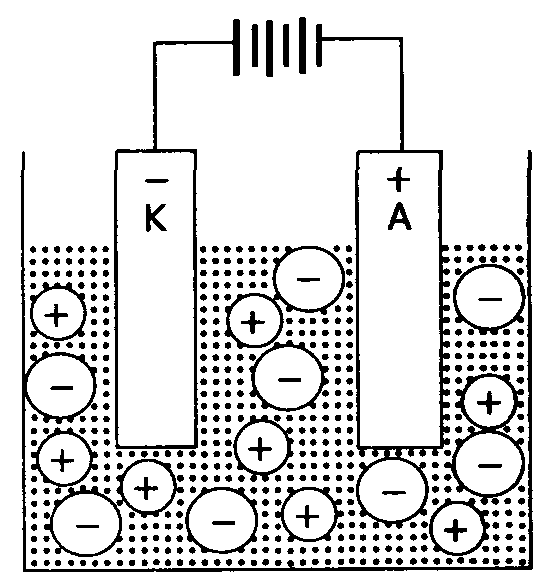 Разработчик: п.д.о. Конгапшев А.А.Нальчик 2020Образовательная программа: «Основы теоретической химии»Реализуется на базе МКОУ «СОШ №7» г.о. НальчикТема учебного занятия: Электролиз расплавов и растворов.Тип учебного занятия: изучение нового материала.Цель учебного занятия: изучить процесс электролиза, его сущность, виды электролиза и области  применения.Задачи учебного занятия:	образовательные – познакомить с процессом электролиза, его видами, выявить закономерности протекания электролиза; определить области его применения, научить применять знания для решения задач;	развивающие – научить проводить аналогии, определять и объяснять понятия, обобщать, формировать коммуникативные компетенции; воспитательные – развитие дисциплинированности, ответственности,	 наблюдательности, внимательности и аккуратности при работе с опасными веществами, соблюдение техники безопасности.Учебные средства:Оборудование: раздаточный материал (таблица Менделеева (Приложение 1), таблица растворимости, ряд активности металлов (Приложение 2),  плакаты с кроссвордами (Приложение 3);сборник задач и упражнений по общей и неорганической химии (Приложение 4), проверочная работа (Приложение 5), прибор для электролиза – 2 шт.Реактивы: вода, раствор хлорида натрия NaCl,  раствор гидрокарбоната натрия NaHCO3, раствор сульфат меди CuSO4∙5H2O.Планируемые образовательные результаты:Понимать взаимосвязь условий протекания реакций электролиза растворов и расплавов электролитов и их результатов.Уметь составлять уравнения реакций электролиза растворов и расплавов электролитов; применять полученные знания при решении ситуационных задач.Формулирование учебной задачи на основе соотнесения того, что уже известно и усвоено учащимися, и того, что еще неизвестно.Продолжительность учебного занятия – 90 минутМетоды обучения: репродуктивный, практический, частично-поисковый, контроль и взаимоконтроль, словесный с элементами опережающего, проблемного изложения, дидактическая игра.Применяемая основная технология: педагогика сотрудничества.Технологическая карта занятияХод учебного занятия1. Организационный момент. Нам всем хорошо известны такие металлы как алюминий, железо, цинк, хром и многие другие. Они нашли свое широкое применение во многих отраслях промышленности. Например, железо – служит основой многих металлических сплавов; алюминий – широко используется в самолето- и автомобилестроении, в электротехнике; расплав натрия и калия являются теплоносителями в ядерных реакторах. Множество неметаллов также играют не последнюю роль в развитии промышленности. Например, хлор – один из важнейших продуктов химической промышленности. Его мировое производство составляет десятки миллионов тонн в год. Хлор используют для получения дезинфицирующих и отбеливающих средств, соляной кислоты, многих пластмасс, растворителей и многого другого. Еще один хорошо знакомый неметалл - кислород – основная его часть, получаемая в промышленности, находит свое применение в металлургии. Кроме того, кислород используют при резке и сварке металлов. Жидкий кислород используют как компонент ракетного топлива.   Но подавляющее большинство химических элементов на Земле находятся в виде соединений. Как же выделить элементы в свободном виде из их соединений? Их необходимо восстановить.Сегодня на учебном занятии мы познакомимся с одним из способов разделения (выделения) веществ – электролизом. Итак, тема учебного занятия – электролиз. Запишите тему сегодняшнего учебного занятия.В ходе изучения новой темы мы с вами, во-первых, разберем понятие электролиза. Во-вторых, познакомимся с видами электролиза – электролизом расплавов и электролизом растворов. Рассмотрим особенности каждого из них. И, в-третьих, познакомимся с основными областями применения электролиза. Итак, запишите план изучения новой темы в тетрадь.План учебного занятия:1. Понятие электролиза.2. Электролиз расплавов.3. Электролиз растворов.4. Практическое применение электролиза.2. Изучение нового материала.1. Вводная беседа.Понятие электролиза.Мы знаем, что окислителями и восстановителями могут быть ионы или атомы химических элементов. Но самым сильным окислителем и восстановителем является электрический ток. Нам известно, что при растворении в воде электролитов происходит их диссоциация. Вспомните, какие вещества называют электролитами?Что называют диссоциацией? Вспомним, как в растворах диссоциируют кислоты, основания, соли?Например:   КCl → К+ + Cl–                                                      катион      анионКакой элемент в хлориде калия будет катионом, а какой анионом?Вспомните, как движутся катионы и как движутся анионы под действием электрического тока?При пропускании постоянного электрического тока катионы (К+) движутся к катоду, а анионы (Cl–) к аноду.Что называют катодом? Катод – отрицательно заряженный электрод, на поверхности которого избыток электронов. Ионы калия К+ присоединяют электроны с катода – восстанавливаются. Это можно представить схемой:К+ + 1ē → К0Что называют анодом?Анод – положительно заряженный электрод. У анода недостаток электронов, поэтому анод как бы втягивает в себя электроны хлорид-ионов Cl-. Ионы хлора – окисляются.2Cl– – 2ē → Cl20↑Итак, на катоде происходит восстановление катиона, а на аноде – окисление аниона. Определите, к какому типу реакций можно отнести электролиз растворов?Следовательно, электролиз – окислительно-восстановительный процесс. Запишите определение электролиза в рабочую тетрадь.Электролиз – окислительно-восстановительные реакции, протекающие при прохождении постоянного электрического тока через раствор или расплав электролита.В зависимости от среды, в которой протекает электролиз, его подразделяют на два типа: электролиз расплавов (протекает в веществах, находящихся в расплавленном состоянии) и электролиз растворов (если вещество растворено в воде).Познакомимся с первым, наиболее простым, типом электролиза - электролизом расплавов.2. Лекция с элементами опережающего обучения.Электролиз расплавов.При плавлении, так же как и при растворении, электролиты диссоциируют, то есть распадаются на ионы. Рассмотрим процесс электролиза расплава на примере хорошо известной поваренной соли. В природе поваренная соль распространена в виде минерала галита. В нашей стране добыча галита (поваренной соли) ведется в Предуралье, на Прикаспийской низменности, в Сибири. Наиболее крупные залежи в районе озера Баскунчак в Астраханской области. Поваренная соль – один из главных видов химического сырья, идет на получение едкого натра, хлора, соды, сульфата натрия. Кроме того, поваренная соль (галит) важный пищевой продукт, она широко применяется в медицине, металлургии. В промышленности электролиз галита или поваренной соли проводят в специальном аппарате –  электролизере. В электролитическую ванну опущены два электрода (катод и анод), соединенные с источником постоянного тока. В межэлектродном пространстве находится жидкий электролит. В данном случае – расплав хлорида натрия. На заряженном отрицательно катоде будет происходить процесс восстановления положительно заряженных ионов натрия:Катод (восстановление): Na+ + 1ē = Na0Так как плотность металлического натрия меньше, чем хлорида натрия, он всплывает в катодном пространстве и наполняет приемник жидким натрием.На положительно заряженном аноде происходит процесс окисления отрицательно заряженных ионов – анионов хлора:Анод (окисление): 2Cl– – 2ē = Cl20Газообразный хлор так же собирается в приемник хлора.По мере расходования ионов на электродах к ним подходят новые ионы соответствующего заряда и тоже разряжаются. Создается направленное движение катионов к катоду и анионов к аноду.Суммарно процесс может быть записан в виде уравнения электролиза:2NaCl → 2Na + Cl2↑Благодаря отбеливающим свойствам хлорамина мы быстро и качественно очищаем загрязнения3. Лекция с элементами проблемного изложения.Электролиз растворов.Второй тип электролиза – это электролиз растворов. В этом процессе приходится учитывать не только ионы, на которые диссоциирует электролит, но и ионы, образующиеся при диссоциации молекул воды: Н2О  Н+ + ОН–.Чтобы иметь представление об электролизе растворов, рассмотрим электролиз раствора того же хлорида натрия NaCl. В этом случае на электроды отправятся по два иона: на катод – Na+ и Н+, а на анод – Cl– и ОН–. Но восстановиться на каждом электроде может только по одному элементу. Так какие же ионы будут восстанавливаться? И куда денутся остальные ионы? При решении практических задач иногда требуется быстро предсказать продукты электролиза. Для этого необходимо знать несколько правил.Если в растворе содержатся:1. катионы, стоящие в электрохимическом ряду напряжений металлов до Al, то на катоде восстанавливается Н2↑;2. катионы, стоящие от Al до Н2, то продукт восстановления зависит от кислотности среды (в кислой среде восстанавливаются Н2, а в нейтральной –  металл);3. катионы, стоящие после Н2, то на катоде восстановится этот же металл;4. анионы ОН–, F–, NO3–, SO42–, PO43– и т.п., то на аноде выделяется О2↑;5. анионы Cl–, Br–, I–, S2–, то на аноде выделяется Cl2↑, Br2↑, I2, S.Теперь ответьте, так что же будет восстанавливаться на катоде и аноде? Итак, при электролизе раствора хлорида натрия на катоде образовался водород, а на аноде – хлор. В подтверждении нашего вывода проведем опыт. Демонстрация опыта. Электролиз водного раствора хлорида натрия.Собрать электролизер. Налить в него раствор хлорида натрия NaCl и подключить к источнику тока. Наблюдать, что происходит в обоих коленах. Через 1 – 2 минуты выключить ток. Осторожно понюхать жидкость в обоих коленах.Из опыта мы видим, что на катоде выделяется водород, а на аноде – хлор.В промышленности электролиз водного раствора хлорида натрия так же проводят в специальных ваннах. Боковые поверхности корпуса представляют собой катод. А в раствор электролита опущены электроды. В ходе реакции электролиза водород и хлор поднимаются вверх, где принимаются в приемники, а на дне электролизной ванны образуется раствор гидроксида натрия NaOН. Запишем уравнение реакции электролиза водного раствора  NaCl.Катод: Н2+О-2 + 2ē = О-2+Н20↑        1                                               2Анод: 2Cl– – 2ē = Cl20↑                    1________________________________                  электролиз 2NaCl + 2H2O  →  2NaOH + H2↑ + Cl2Хлор - это ядовитое вещество!!!!!  Демонстрация опыта. Электролиз водного раствора сульфата меди CuSO4.Собрать электролизер. Налить в него раствор CuSO4 подключить к источнику тока. Наблюдать, что происходит в обоих коленах. Через 1 – 2 минуты выключить ток.                                                    CuSO4 → Cu2+  +  SO42-                                                      H2O              Катод (-)   Cu2+                                                             SO42-   Анод (+)           Cu2+   + 2e  =  Cu0                                                    2H2O – 4e =  O2↑ + 4H+            восстановление                                                                 окисление        Суммарное уравнение:  2CuSO4 +  2H2O = 2Cu0 + O2↑ + 2H2SO4  Применение электролиза.В промышленности электролиз нашел свое применение в нескольких областях. Значительная часть электроэнергии, вырабатываемой электростанциями, потребляется химической промышленностью. Одно из применений электролиза вы уже знаете. Назовите, какое это применение.1. Электрометаллургия – выделение металлов из минералов.2. Выделение активных неметаллов (галогенов) из минералов.3. Рафинирование – разделение и очистка металлов от примесей 3. Закрепление изученного материала.1. Выполнение упражнения и заполнение кроссвордов.После того, мы ознакомились с основными положениями и понятиями данной темы, заполним с вами кроссворд (Приложение 3).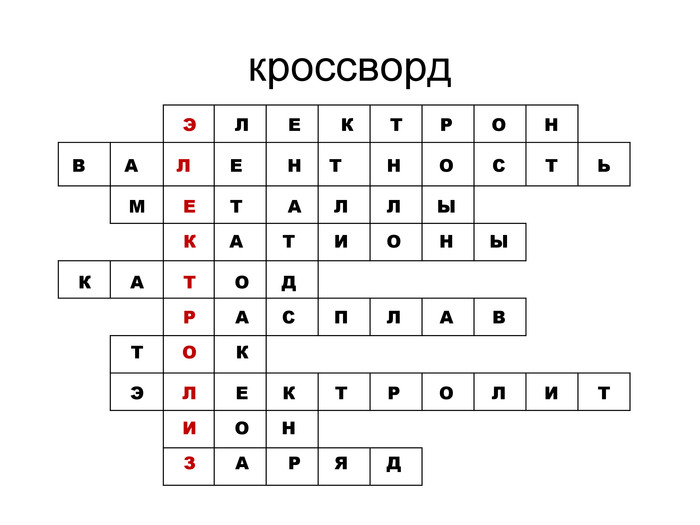 И решим одну несложную задачу (Приложение 4). Ход решения запишите на листочках.2. Фронтальная беседа.Итак, мы познакомились еще с одним свойством электролитов. Вспомним еще раз:1. Какой процесс называют электролизом?2. Какие типы электролиза применяют в промышленности? В чем различие между ними?3. Какие особенности у электролиза растворов?4. Первичная проверка усвоения изученной темы.1. Выполнение проверочной работы.В заключение урока выполним проверочную работу по новой теме: «Электролиз расплавов и растворов» (у каждого обучающегося карточка с заданием). В результате этой работы я увижу, насколько была  понята тема урока. Каждый вариант состоит из трех тестовых вопросов. Никаких исправлений в работе быть не должно.  Продолжительность выполнения проверочной работы 5 минут 2. Взаимоконтроль обучающихся.Критерии оценки:  три правильных ответа – «5», два правильных ответа – «4», один правильный ответ – «3», нет правильных ответов – «2» (Приложение 5).Через 5 минут на доске пишу правильные ответы и ученики выполняют проверку работы. 5. Сообщение домашнего задания.1. Упражнения 1 - 8 (с. 116) (Приложение 6).На занятии мы рассмотрели с вами случаи электролиза с нерастворимыми электродами, изготовленными из угля, графита, платины или иридия. Дома при изучении параграфа обратите внимание на протекание электролиза с растворимыми электродами, такими как медными, серебряными, цинковыми, ртутными и т.п.Хочу напомнить, что эта тема очень часто встречается в ОГЭ и ЕГЭ…. Например…задание 22 ЕГЭ и задание 7 ОГЭ.6. Подведение итогов учебного занятия.1. Выводы по учебному занятию.Итак, сегодня мы изучили еще одно свойство растворов. Это электролиз. Напомню еще раз, что электролиз – это окислительно-восстановительные процессы, протекающие на электродах при пропускании постоянного электрического тока через раствор или расплав электролита.Выделяют два вида электролиза: электролиз расплавов и растворов. Важнейшим отличием их является то, что при электролизе растворов помимо распада на ионы электролита, диссоциации подвергается вода и для правильного определения продуктов электролиза важно знать основные правила. Эти правила, мы изучили сегодня на уроке.2. Рефлексия.А теперь, пожалуйста, ответьте на вопросы по поводу проведения сегодняшнего занятия. Ответьте на вопросы надо будет дать с помощью листьев дерева (зеленые и коричневые) которые лежат у вас на партах. Благодарю всех за работу. Занятие окончено. До свидания. 7. Литература.1. Репетитор по химии. А.С.Егорова. Ростов-на-дону: Феникс. 2007г.2. Решение задач по химии. Справочник школьника. Н.И. Берман. Москва: МГУ. 1996г.3. Неорганическая химия в уравнениях реакций. Ж.А. Кочкаров. Нальчик. 2011г.4. Химия: Учеб. для сред. проф. учеб. заведений / Ю.М. Ерохин. – 2-е изд., стер. – М.: Издательский центр «Академия», 2002.Приложение 1.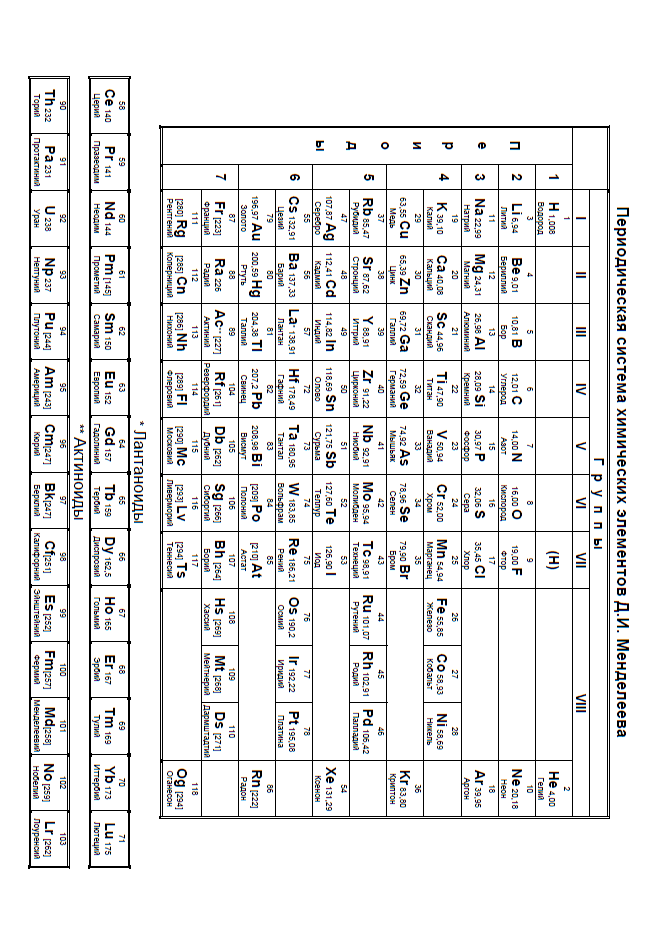 Приложение 2.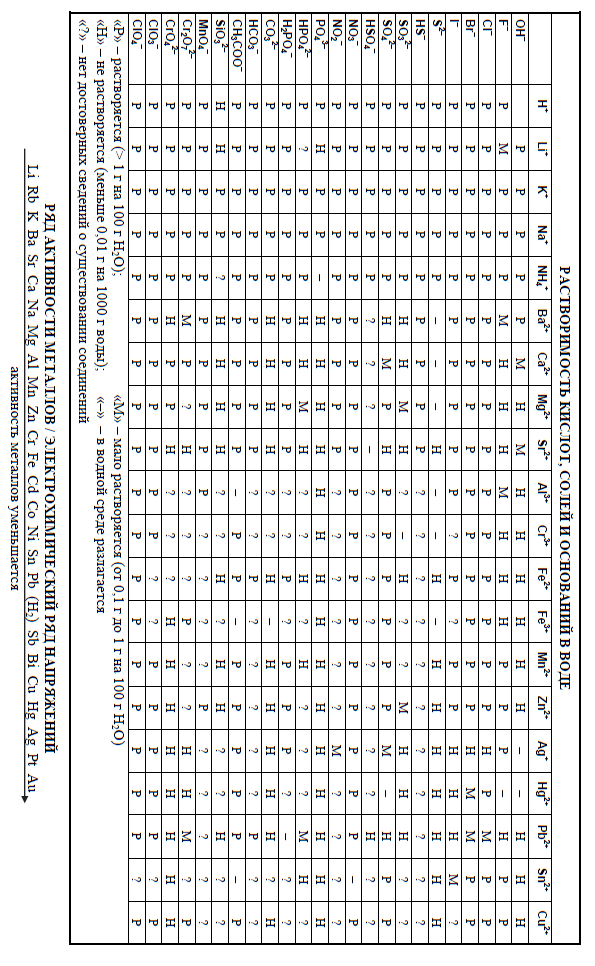 Приложение 3.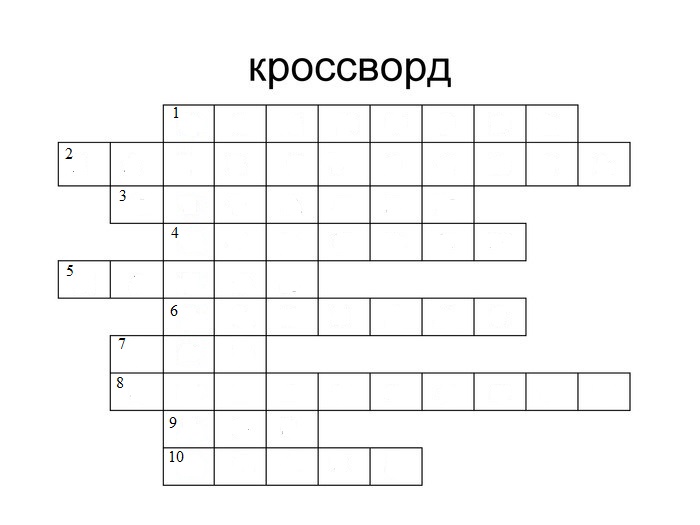 По горизонтали:1 - стабильная, отрицательно заряженная элементарная частица, одна из основных структурных единиц вещества.2 - способность атомов химических элементов образовывать определённое число химических связей.3 - группа элементов, в виде простых веществ, обладающих характерными металлическими свойствами.4 - положительно заряженные ионы5 - отрицательно заряженный электрод6 - жидкое расплавленное состояние вещества при температурах в определённых границах7 - направленное (упорядоченное) движение частиц или квазичастиц — носителей электрического заряда.8 - вещество, которое проводит электрический ток вследствие диссоциации на ионы.9 - электрически заряженная частица вещества, которая образуется из атома или молекулы, когда они теряют или, наоборот, присоединяют один или несколько электронов.10 - физическая скалярная величина, определяющая способность тел быть источником электромагнитных полей и принимать участие в электромагнитном взаимодействии. По вертикали: 1 - физико-химический окислительно-восстановительный процесс, протекающий в растворах или расплавах электролитов под действием электрического тока.Приложение 4.      В результате электролиза раствора сульфата меди (II) выделяется 44,8 л. Кислорода при нормальных условиях. Определите массу исходного сульфата меди (II).Приложение 5.Проверочная работа1. Продуктами электролиза раствора MgCI2 с инертным анодом являются _________________________________________(запишите ответ)(водород и хлор, H2  и CI2)2. Продуктами электролиза раствора KCl с растворимым медным анодом являются _________________________________________(запишите ответ)(медь, Cu)3. Что происходит с анионами на положительном электроде (выберите правильный ответ):
а) восстанавливаются и отдают электроны
б) окисляются и принимают электроны
в) окисляются и отдают электроны (в)Приложение 6.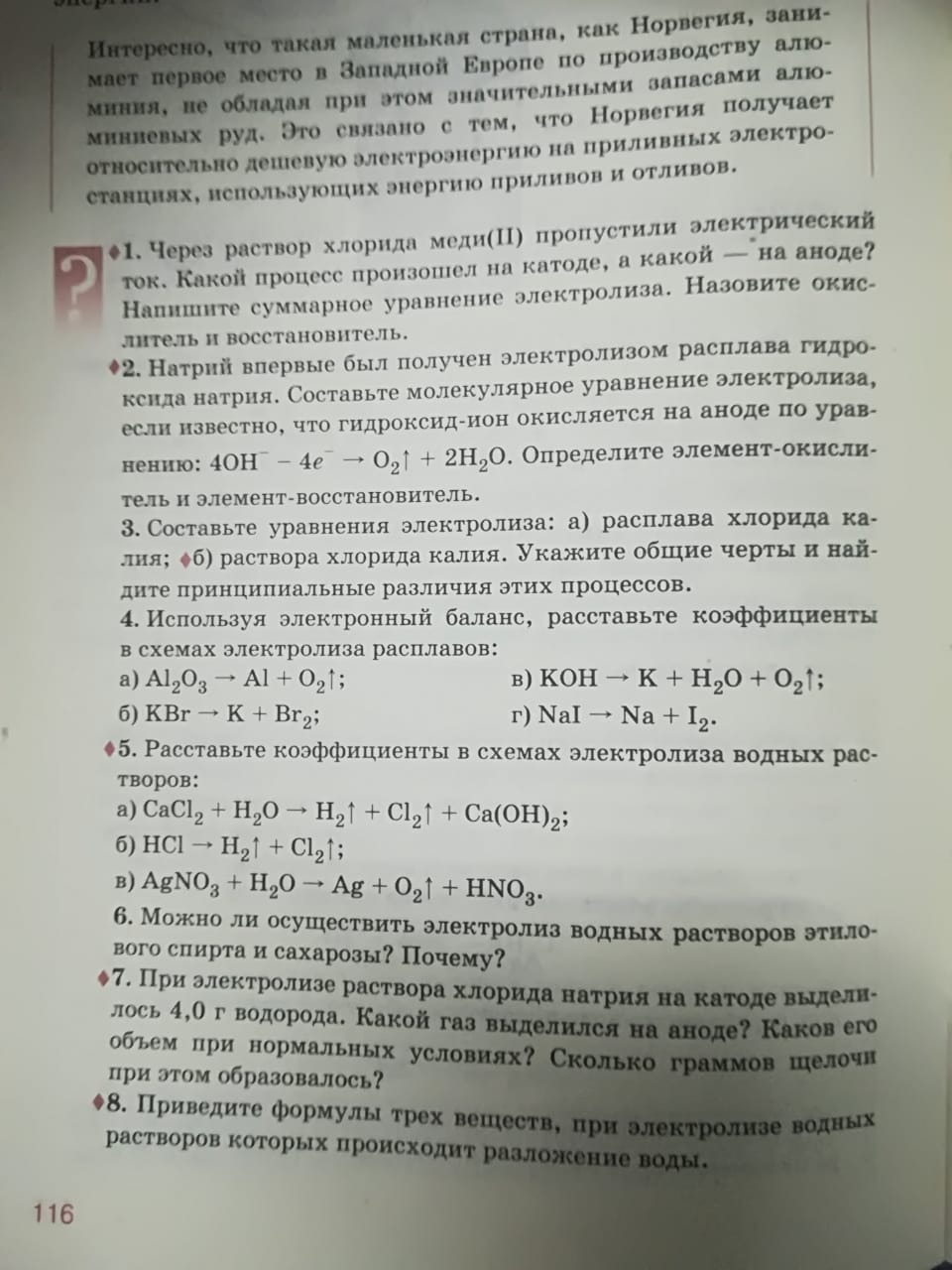 Рефлексия1. Мне сегодняшнее занятие понравилось тем, что ………2. Сегодня я узнал(а) ……………3. Я бы еще добавил(а) в это занятие …………..4. Мне не понравилось ………………..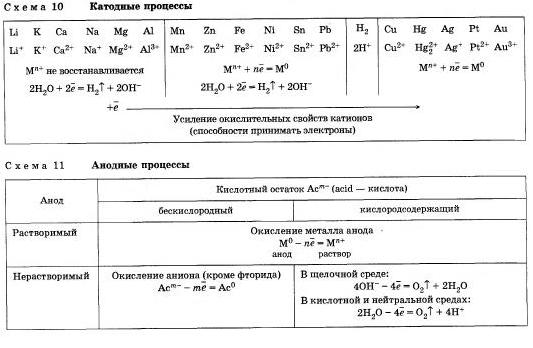 Компонент занятияСодержание занятияДеятельность преподавателяДеятельность обучающегосяРеализацияцели и задач1. Организационный момент.5 минутПриветствие, сообщение темы занятия, постановка цели и задач, формирование мотивации к восприятию нового материала.Проверка готовности обучающихся к уроку. Объявление темы, целей занятия.Слушают, записывают тему и план занятия в тетрадь.Развитие внимательности, дисциплинированности, создание атмосферы эмоционального подъема.2. Изучение нового материала.43 минуты1. Вводная беседа. 2. Лекция с элементами  опережающего обучения и проблемного  изложения.1. Фронтальная беседа 2.1. Объяснение нового материала,  создание проблемной ситуации.2.2. Задание до проведения опыта.2.3. Демонстрация опытов.1. Отвечают на вопросы.  1.1. Дают обоснование проблемы и предлагают способы решения проблемы2.1. Наблюдают за выполнением опытов, делают записи, анализ и вывод.Развитие познавательного интереса.Умение анализировать, проводить аналогии, выделять главное.Развитие внимательности, коммуникабельности, наблюдательности, аккуратности при работе с опасными веществами.3. Закрепление изученного материала.20 минут1.Выполнение упражнения и заполнение  кроссвордов.2. Фронтальная беседа.1.1. Сообщение условий дидактической игры.1.2. Наблюдение за выполнением упражнения.2.Проведениефронтальной беседы.1.1. Слушают условия игры.1.2. Выполняют упражнение и заполняют кроссворды.2. Отвечают на вопросы.Применение знаний для решения задач.Развитие коммуникабельности, внимательности.4. Первичная проверка усвоения новой темы.8 минут1. Выполнение проверочной работы в форме теста.2. Взаимоконтроль обучающихся.1. Инструктаж по выполнению проверочной работы.2.1. Разъяснение критериев выставления оценки.2.2. Анализ усвоения новой темы.1. Выполняют проверочную работу.2. Проверяют работу товарища 3. Подведение итоговПрименение знаний для решения задач.Развитие ответственности.5. Сообщение домашнего задания.2 минуты1. Запись домашнего задания.1. Краткий инструктаж по выполнению домашней работы.1. 1. Записывают домашнее задание.1.2. Слушают инструктаж по выполнению домашнего заданияРазвитие внимательности, ответственности.6. Подведение итогов занятия.2 минуты1. Выводы по занятию.2. Рефлексия.1. Обобщение результатов занятия2. Проведение рефлексии.1. Обобщают полученные знания.2. Проводят оценку урока с помощью «Закончи предложение»Развитие самооценки.Дано:Решение:2CuSO4 + 2H2O = 2Cu + O2↑ + 2H2SO4Найти:Решение:2CuSO4 + 2H2O = 2Cu + O2↑ + 2H2SO4Ответ: